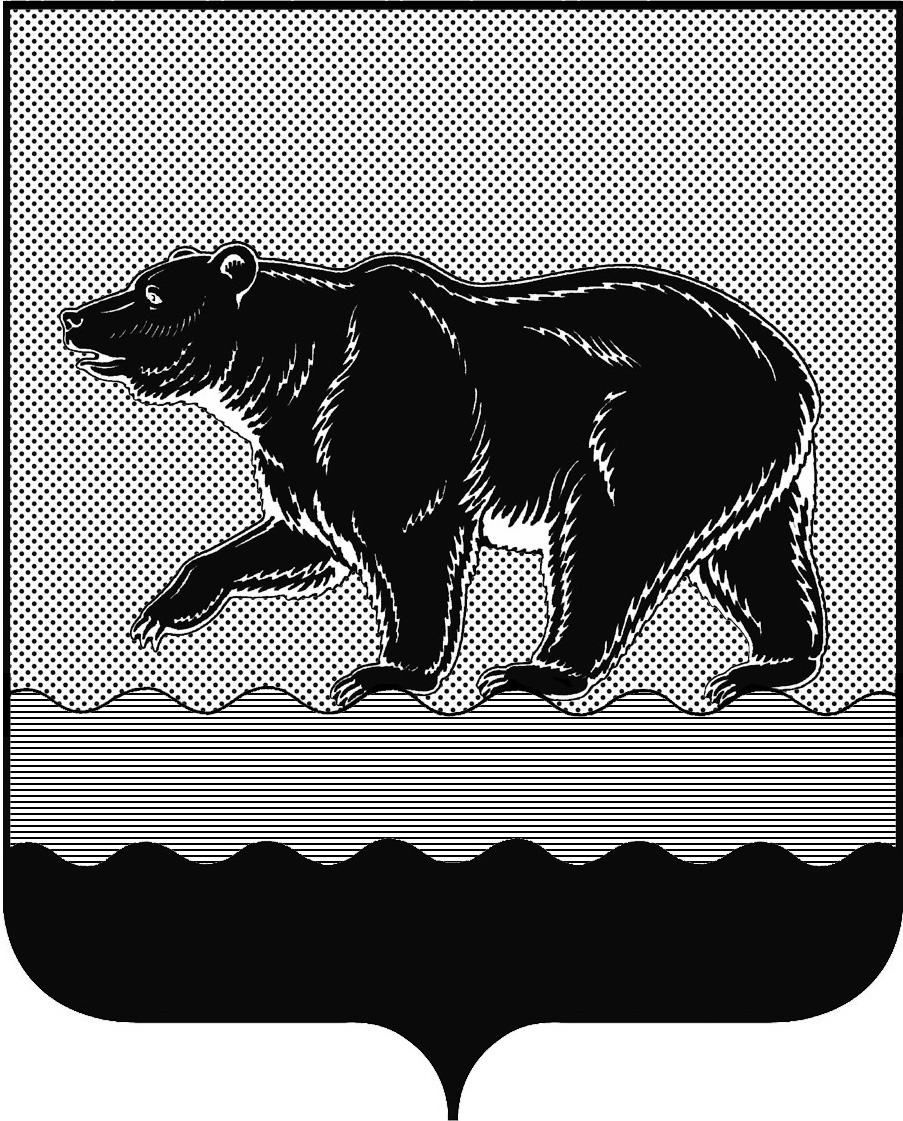 СЧЁТНАЯ ПАЛАТАГОРОДА НЕФТЕЮГАНСКА16 микрорайон, 23 дом, помещение 97, г. Нефтеюганск, 
Ханты-Мансийский автономный округ - Югра (Тюменская область), 628310  тел./факс (3463) 20-30-55, 20-30-63 E-mail: sp-ugansk@mail.ru www.admaugansk.ru Заключение на проект постановления администрации города Нефтеюганска «Об утверждении порядка предоставления субсидии в 2018 году из бюджета города Нефтеюганска на возмещение недополученных доходов юридическим лицам (за исключением субсидий государственным (муниципальным учреждениям), индивидуальным предпринимателям, физическим лицам в связи с предоставлением гражданам услуги по надлежащему содержанию и ремонту общего имущества в многоквартирных домах по размерам платы, не обеспечивающим возмещение издержек» (далее по тексту – Проект порядка предоставления субсидии)	Счётная палата в соответствии  с пунктом 7 части 2 статьи 9 Федерального закона от 07.02.2011 № 6-ФЗ «Об общих принципах организации и деятельности контрольно-счетных органов» проводит финансово-экономическую экспертизу проектов муниципальных правовых актов (включая обоснованность финансово-экономических обоснований) в части, касающейся расходных обязательств муниципального образования.В соответствии с пунктом 3.1 Правил подготовки муниципальных правовых актов администрации города Нефтеюганска, утверждённых постановлением администрации города Нефтеюганска от 05.09.2013             № 89-нп (далее по тексту - Постановление администрации города Нефтеюганска от 05.09.2013 № 89-нп), проект правового акта, затрагивающий вопросы финансово-экономической деятельности субъектов бюджетной сферы, подлежит финансово-экономической экспертизе, проводимой Счётной палатой города Нефтеюганска в порядке, установленном законодательством Российской Федерации.В соответствии с пунктом 3 статьи 78 БК РФ муниципальные правовые акты, регулирующие предоставление субсидий юридическим лицам (за исключением субсидий муниципальным учреждениям), индивидуальным предпринимателям, а также физическим лицам - производителям товаров, работ, услуг, должны соответствовать общим требованиям, установленным Правительством Российской Федерации.Постановлением Правительства Российской Федерации от 06.09.2016   № 887 «Об общих требованиях к нормативным правовым актам, муниципальным правовым актам, регулирующим предоставление субсидий юридическим лицам (за исключением субсидий государственным (муниципальным) учреждениям), индивидуальным предпринимателям, а также физическим лицам – производителям товаров, работ, услуг» (далее по тексту – Постановление Правительства РФ от 06.09.2016 № 887) определены общие требования к муниципальным правовым актам, регулирующим предоставление субсидий юридическим лицам (за исключением субсидий муниципальным учреждениям), индивидуальным предпринимателям, а также физическим лицам - производителям товаров, работ, услуг. Проектом порядка предоставления субсидии предусмотрено:1. Порядок предоставления субсидии в 2018 году из бюджета города Нефтеюганска на возмещение недополученных доходов юридическим лицам (за исключением субсидий государственным (муниципальным учреждениям), индивидуальным предпринимателям, физическим лицам в связи с предоставлением гражданам услуги по надлежащему содержанию и ремонту общего имущества в многоквартирных домах по размерам платы, не обеспечивающим возмещение издержек.Федеральным законом от 29.06.2015 № 176-ФЗ «О внесении изменений в Жилищный кодекс Российской Федерации и отдельные законодательные акты Российской Федерации» в часть 3 статьи 156 Жилищного кодекса Российской Федерации (далее по тексту – ЖК РФ) внесены изменения, а именно исключены слова «и ремонт».Кроме того статьёй 154 ЖК РФ плата за жилое помещение и коммунальные услуги для нанимателя жилого помещения, занимаемого по договору социального найма или договору найма жилого помещения государственного или муниципального жилищного фонда, включает в себя:1) плату за пользование жилым помещением (плата за наём);2) плату за содержание жилого помещения;3) плату за коммунальные услуги.Рекомендуем по тексту Проекта порядка предоставления субсидии исключить слова «и ремонт».2. Пунктом 1.2 - целью предоставления субсидии является возмещение недополученных доходов по содержанию жилых помещений муниципального жилищного фонда, если плата за содержание жилых помещений для нанимателей жилых помещений, установленная постановлением администрации города, меньше размера платы, установленной договором управления многоквартирного дома (при непосредственном способе управления  - договором оказания услуг и (или) выполнения работ по содержанию общего имущества многоквартирного дома).Согласно части 3 статьи 156 ЖК РФ размер платы за пользование жилым помещением (платы за наем), платы за содержание жилого помещения для нанимателей жилых помещений по договорам социального найма и договорам найма жилых помещений государственного или муниципального жилищного фонда и размер платы за содержание жилого помещения для собственников жилых помещений, которые не приняли решение о выборе способа управления многоквартирным домом, устанавливаются органами местного самоуправления.Частью 4 статьи 155 ЖК РФ предусмотрено, что наниматели жилых помещений по договору социального найма и договору найма жилых помещений государственного или муниципального жилищного фонда в многоквартирном доме, управление которым осуществляется управляющей организацией, вносят плату за содержание жилого помещения, а также плату за коммунальные услуги этой управляющей организации. Если размер вносимой нанимателем жилого помещения платы меньше, чем размер платы, установленный договором управления, оставшаяся часть платы вносится наймодателем этого жилого помещения в согласованном с управляющей организацией порядке.Из вышеизложенного следует, что ЖК РФ предусматривает право органов местного самоуправления устанавливать размер платы за содержание жилого помещения. Наличие разницы между платой за содержание жилого помещения, установленной для нанимателей  жилого помещения органами местного самоуправления, и соответствующей платой, предусмотренной договором управления, для собственников помещений предполагает обязанность по ее перечислению управляющей организации наймодателем.Постановлением администрации города Нефтеюганска от 23.03.2015      № 27-нп установлен размер платы за содержание жилого помещения для нанимателей жилых помещений по договорам социального найма и договорам найма жилых помещений муниципального жилищного фонда города Нефтеюганска (далее по тексту - постановление администрации города Нефтеюганска от 23.03.2015 № 27-нп).Согласно пункту 3.6 Приказа Минстроя России от 06.04.2018 N 213/пр «Об утверждении Методических рекомендаций по установлению размера платы за содержание жилого помещения для собственников жилых помещений, которые не приняли решение о выборе способа управления многоквартирным домом, решение об установлении размера платы за содержание жилого помещения, а также по установлению порядка определения предельных индексов изменения размера такой платы» плату за содержание жилого помещения в многоквартирном доме рекомендуется устанавливать на срок не более трех лет с возможностью проведения ее ежегодной индексации с учетом индекса потребительских цен на текущий год, установленного действующим Прогнозом социально-экономического развития Российской Федерации.К проекту порядка предоставления субсидии представлены финансовые обоснования размера субсидии из бюджета города на возмещение недополученных доходов в связи с предоставлением гражданам услуги по надлежащему содержанию и ремонту общего имущества в многоквартирных домах по размерам платы, не обеспечивающим возмещение издержек (далее по тексту - Финансовые обоснования размера субсидии из бюджета).Обращаем особое внимание на нормы части 1 статьи 156 ЖК РФ, которой установлено, что плата за содержание жилого помещения устанавливается в размере, обеспечивающем содержание общего имущества в многоквартирном доме в соответствии с требованиями законодательства.Таким образом, плата за содержание жилого помещения должна быть экономически обоснованной, обеспечивающей покрытие затрат управляющих организаций. Согласно представленным Финансовым обоснованиям размера субсидии из бюджета разница между размером платы за содержание и ремонт жилого помещения, установленного на общем собрании собственников помещений и размером платы за содержание жилых помещений, установленного постановлением администрации города Нефтеюганска от 23.03.2015             № 27-нп, составляет от 54% до 105%.Кроме того постановлением администрации города Нефтеюганска от 23.03.2015 № 27-нп размер платы за содержание жилого помещения установлен на уровне 2015 года, который не индексировался.Указанные факты влияют на сумму субсидии подлежащей выплате из бюджета города.Рекомендуем установить размер платы за содержание жилого помещения на 2018 год учитывая часть 1 статьи 156 ЖК РФ.3. Пунктом 2.1 – получатели субсидий - юридические лица не должны находиться в процессе реорганизации, ликвидации, банкротства, а получатели субсидий - индивидуальные предприниматели не должны прекратить деятельность в качестве индивидуального предпринимателя (в случае, если такое требование предусмотрено правовым актом).Рекомендуем в пункте 2.1 Проекта порядка предоставления субсидии исключить слова «(в случае, если такие требования предусмотрены правовым актом)».4. Пунктом 2.6 - соглашение должно предусматривать согласие получателя субсидии на осуществление департаментом ЖКХ и органом муниципального финансового контроля проверок соблюдения получателем субсидии условий, цели и порядка предоставления субсидии.Также пунктом 4.1 Проекта порядка предоставления субсидии предусмотрено согласие получателя субсидии на осуществление обязательной проверки органом муниципального финансового контроля и департаментом ЖКХ финансового контроля соблюдений условий, целей и порядка предоставления субсидии получателю субсидии.В соответствии с пунктом 5 статьи 78 Бюджетного кодекса Российской Федерации (далее по тексту – БК РФ) при предоставлении субсидий, обязательным условием их предоставления, включаемым в договоры (соглашения) о предоставлении субсидий и (или) в нормативные правовые акты, муниципальные правовые акты, регулирующие их предоставление, и в договоры (соглашения), заключенные в целях исполнения обязательств по данным договорам (соглашениям), является согласие соответственно получателей субсидий и лиц, являющихся поставщиками (подрядчиками, исполнителями) по договорам (соглашениям), заключенным в целях исполнения обязательств по договорам (соглашениям) о предоставлении субсидий (за исключением государственных (муниципальных) унитарных предприятий, хозяйственных товариществ и обществ с участием публично-правовых образований в их уставных (складочных) капиталах, а также коммерческих организаций с участием таких товариществ и обществ в их уставных (складочных) капиталах), на осуществление главным распорядителем (распорядителем) бюджетных средств, предоставившим субсидии, и органами государственного (муниципального) финансового контроля проверок соблюдения ими условий, целей и порядка предоставления субсидий.Рекомендуем пункты 2.6, 4.1 Проекта порядка предоставления субсидии привести в соответствие нормам, предусмотренным пунктом 5 статьи 78 БК РФ. 5. Пунктом 3.1 - получатели субсидии предоставляют отчёт об использовании в 2018 году бюджетной субсидии, подтверждающий фактическую стоимость оказанных услуг по содержанию жилых помещений каждого многоквартирного дома, годовой отчет предоставляется получателем субсидии в течение первого квартала года, следующего за отчетным годом, в адрес департамента ЖКХ согласно приложению 4 к настоящему Порядку.Рекомендуем предусмотреть дату предоставления получателем субсидии отчётности.6. Пунктом 3.2 - получатели субсидий несут ответственность за нецелевое использование субсидий и достоверность представляемых отчетов и сведений.Вместе с тем пунктом 4.3 Проекта порядка предоставления субсидии предусмотрена аналогичная информация.Рекомендуем из Проекта порядка предоставления субсидии исключить пункт 3.2.7. Пунктом 4.5 - субсидия подлежит возврату в бюджет города в следующих случаях:-неисполнения или ненадлежащего исполнения обязательств по соглашению;-несоблюдение условий, целей и порядка предоставления субсидий, в том числе выявленного по результатам контроля в соответствии с пунктом 4.2 порядка;-расторжения соглашения о предоставлении субсидии;-за нарушение условий, установленных при их предоставлении.В абзацах 3 и 5 указанного пункта предусмотрена дублирующая информация.Рекомендуем абзац 5 пункта 4.5 исключить из Проекта порядка предоставления субсидии.	На основании вышеизложенного, по итогам проведения экспертизы, предлагаем настоящее заключение направить разработчику в целях устранения выявленных недостатков в Проекте порядка предоставления субсидии. Председатель                                                                                С.А. ГичкинаИсполнитель:начальник инспекторского отдела № 1Счётной палатыФилатова Юлия ЕвгеньевнаТел. 8 (3463) 203948Заместителю начальника юридическо-правового управления администрации города Нефтеюганска О.Н. Матвеевой